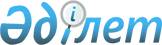 Об утверждении Правил определения оценочного показателяСовместный приказ Министра финансов Республики Казахстан от 29 декабря 2016 года № 701 и постановление Правления Национального Банка Республики Казахстан от 26 декабря 2016 года № 317. Зарегистрирован в Министерстве юстиции Республики Казахстан 1 февраля 2017 года № 14756
      В соответствии с Законом Республики Казахстан от 7 декабря 2000 года "О жилищных строительных сбережениях в Республике Казахстан" Министр финансов Республики Казахстан ПРИКАЗЫВАЕТ и Правление Национального Банка Республики Казахстан ПОСТАНОВЛЯЕТ:
      1. Утвердить прилагаемые Правила определения оценочного показателя.
      2. Признать утратившим силу приказ Министра финансов Республики Казахстан от 8 сентября 2003 года № 333 и постановление Правления Национального Банка Республики Казахстан от 21 августа 2003 года № 308 "Об утверждении Правил определения оценочного показателя жилищными строительными сберегательными банками в Республике Казахстан" (зарегистрированные в Реестре государственной регистрации нормативных правовых актов под № 2497, опубликованное 4 октября 2003 года в газете "Казахстанская правда" № 284-285 (24224-24225)). 
      3. Юридическому департаменту (Сарсенова Н.В.) в установленном законодательством Республики Казахстан порядке обеспечить:
      1) государственную регистрацию настоящих совместных приказа и постановления в Министерстве юстиции Республики Казахстан;
      2) направление настоящих совместных приказа и постановления в республиканское государственное предприятие на праве хозяйственного ведения "Республиканский центр правовой информации Министерства юстиции Республики Казахстан" для включения в Государственный реестр нормативных правовых актов Республики Казахстан, Эталонный контрольный банк нормативных правовых актов Республики Казахстан в течение десяти календарных дней со дня их государственной регистрации в Министерстве юстиции Республики Казахстан; 
      3) размещение настоящих совместных приказа и постановления на официальном интернет-ресурсе Национального Банка Республики Казахстан после их официального опубликования.
      4. Управлению по защите прав потребителей финансовых услуг и внешних коммуникаций (Терентьев А.Л.) обеспечить направление настоящих совместных приказа и постановления на официальное опубликование в периодических печатных изданиях в течение десяти календарных дней после их государственной регистрации в Министерстве юстиции Республики Казахстан. 
      5. Контроль за исполнением настоящих совместных приказа и постановления возложить на Министра финансов Республики Казахстан Султанова Б.Т. и Председателя Национального Банка Республики Казахстан Акишева Д.Т. 
      6. Настоящие совместные приказ и постановление вводятся в действие по истечении десяти календарных дней после дня их первого официального опубликования. Правила определения оценочного показателя  Глава 1. Общие положения
      1. Настоящие Правила определения оценочного показателя (далее - Правила) разработаны в соответствии с Законом Республики Казахстан от 7 декабря 2000 года "О жилищных строительных сбережениях в Республике Казахстан" (далее - Закон) и устанавливают порядок определения оценочного показателя жилищными строительными сберегательными банками в Республике Казахстан. 
      2. В Правилах используются понятия, предусмотренные Законом, а также следующие понятия:
      1) момент расчета оценочного показателя - момент определения значения оценочного показателя по договору о жилищных строительных сбережениях, наступающий при условии накопления вкладчиком определенной договором суммы и истечения определенного договором срока накопления, но не ранее, чем через три года после заключения договора о жилищных строительных сбережениях. 
      2) минимальное значение оценочного показателя - значение оценочного показателя, недостижение которого является основанием для отказа в предоставлении жилищного займа. Глава 2. Порядок определения оценочного показателя
      3. Оценочный показатель рассчитывается на ежемесячной основе по договорам, по которым достигнуты минимально необходимая сумма накоплений и минимальный срок накопления 3 (три) года. 
      4. Для расчета оценочного показателя применяется следующая формула: 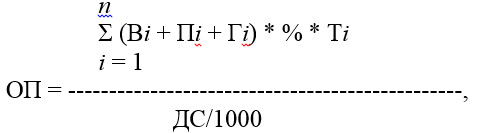 
      где: 
      ОП - оценочный показатель; 
      Bi - размер i-го платежа (вклада); 
      Пi - сумма начисленного вознаграждения; 
      Гi - сумма начисленной государственной премии; 
      % - ставка вознаграждения банка по вкладу; 
      Ti - период с момента внесения платежа (вклада) до момента расчета оценочного показателя; 
      i, n - порядковые номера платежей (вкладов); 
      ДС - договорная сумма. 
      5. Для расчета оценочного показателя месяц содержит 30 (тридцать) дней, квартал - 90 (девяносто) дней, год - 360 (триста шестьдесят) дней. 
      6. Приведенная формула для расчета оценочного показателя учитывает следующие факторы: 
      1) полнота и своевременность осуществления вкладчиком платежей (вкладов): значение оценочного показателя снижается при осуществлении вкладчиком несвоевременных платежей либо платежей ниже сумм внесения платежа (вклада), рассчитанных при условии равномерного внесения платежей (вкладов) в течение всего срока накопления; 
      2) досрочное внесение вкладчиком платежей (вкладов): значение оценочного показателя увеличивается при осуществлении вкладчиком досрочных платежей на первоначальном этапе накопления; 
      3) длительность срока накопления сбережений: значение оценочного показателя увеличивается по мере увеличения срока накопления; 
      4) график осуществления вкладчиком накоплений: значение оценочного показателя является более высоким при осуществлении нисходящих по размерам вкладов (от более высоких в первые годы накопления до минимальных в последующие), чем при осуществлении восходящих по размерам вкладов (от минимальных в первые годы до максимальных в последующие).
      7. Минимальное значение оценочного показателя, достижение которого необходимо для получения жилищного займа, определяется жилищным строительным сберегательным банком в зависимости от применяемых тарифных программ банка. 
      8. Оценочный показатель применяется для определения очередности выплаты договорных сумм посредством простого сравнения оценочных показателей по различным договорам. 
      9. Преимущественное право получения жилищного займа предоставляется вкладчику жилищных строительных сбережений, имеющему наибольшее значение оценочного показателя. 
      10. При равном значении оценочных показателей по различным договорам приоритет имеет договор, значение фактического оценочного показателя по которому превышает показатель, рассчитанный строго в соответствии с условиями договора, то есть приоритетными являются договоры, условия которых не нарушаются в части графика и сумм очередных платежей. 
					© 2012. РГП на ПХВ «Институт законодательства и правовой информации Республики Казахстан» Министерства юстиции Республики Казахстан
				
      Министр финансов 
Республики Казахстан 
_____________ Б. Султанов 
 

ПредседательНационального БанкаРеспублики Казахстан_____________ Д. Акишев
Утверждены
совместными приказом 
Министра финансов
Республики Казахстан
от 29 декабря 2016 года № 701
и постановлением Правления
Национального Банка
Республики Казахстан
от 26 декабря 2016 года № 317